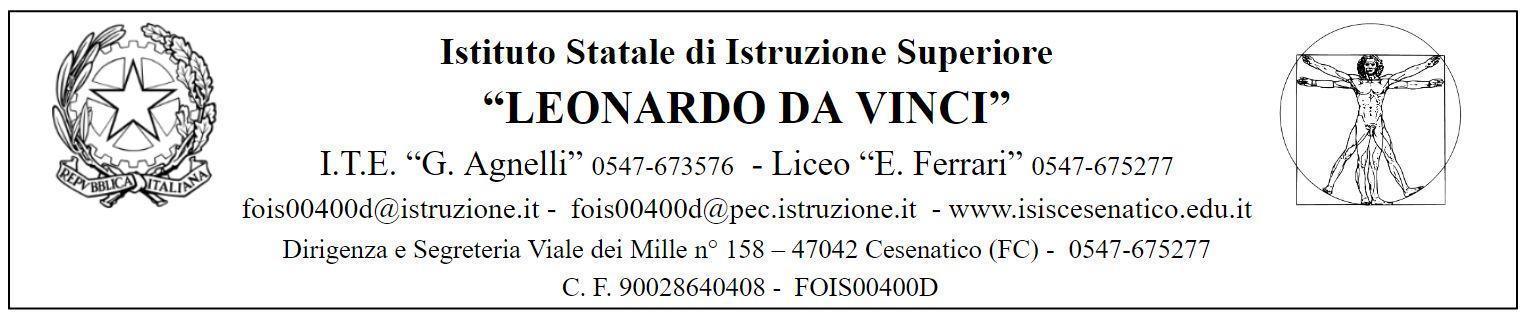 Allegato  alla  richiesta di  permesso  per  motivi  personali  o  familiari  IN  CONTO  FERIE - personale docente a tempo indeterminatoIl/la  sottoscritto/a  ___________________________________________________  in  allegato  alla richiesta  di   permesso   per   motivi   personali   o  familiari  IN  CONTO  FERIE  (art. 13 c.9 CCNL 2007) ,   trasmessa  in formato  elettronico,  dichiara,  ai sensi degli  artt. 46 e 47 del  D.P.R. N. 445/2000, che il permesso è richiesto, quale presupposto  giustificativo, per la seguente motivazione:________________________________________________________________________________ Chiede al Dirigente di procedere alla sua sostituzione con personale in servizio e senza oneri aggiuntivi per la finanza pubblica ai sensi dei ai commi 54 e 56 dell’art. 1 della Legge di Stabilità 2013 (legge n. 228/2012), consapevole che nel caso in cui ciò non risulti possibile, l’autorizzazione non potrà essere concessa.OPPURE (selezionare la voce che interessa) Propone al dirigente scolastico, ai sensi dei commi 54 e 56 dell’art. 1 della Legge di Stabilità 2013 (legge n. 228/2012), il seguente piano di sostituzioni. Giorno ____________(inserire altre tabelle per eventuali ulteriori giorni di permesso in conto ferie)Il sottoscritto dichiara di aver avuto, ai sensi degli artt. 46 e 47 del D.P.R. N. 445/2000, il consenso alla sostituzione, senza oneri per lo Stato, da parte dei docenti sopra indicati. Cesenatico, ___________________      				(Cognome e nome del docente) ___________________________oraclasseindicare: cognome e nome del sostituto oppure credito “banca ore”1^2^3^4^5^6^